Childcare Provider Details Form 2022-23 – One form to be completed for each child We have received a request from a student for funding for childcare costs whilst they attend a course at Abingdon & Witney College. Before we can make an award, we need you (the childcare provider) to complete and sign this form. Please retain one copy of the completed form for your records; and return one copy to Learner Support Fund Panel, Student Services, Abingdon and Witney College, Wootton Road, ABINGDON, OX14 1GG.  An email/letter will be sent to the email address/address provided confirming how much funding for childcare costs has been awarded and the due dates.The following to be completed by the childcare provider: 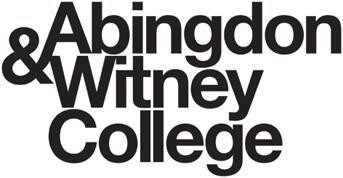 Page 1 of 2 Childcare Provider Declaration I confirm the information I have given on this form is true and accurate to the best of my knowledge. I confirm that I am providing childcare for the above child on the above days/times per week. I have read the ‘Childcare Provider Information’ section below and understand the terms of the agreement between the College, the Student and the Childcare Provider.  I understand Payments will be made by bank transfer into the bank account nominated above. Childcare Provider Information  Childcare is awarded to students on the following basis: • The childcare provider’s contract is with the student and not with the college.The student will normally only be awarded funding for the days/hours they have to attend college or work experience.The student is expected to use their child’s/children’s entitlement to nursery education funding for each day they are receiving funding for childcare costs from the college.The student is responsible for any registration fees, meal and snack fees and any activity fees or additional costs.Childcare payments will only start once the student has enrolled at the college and the college has received the relevant invoicePayments will be made termly by bank transfer into the bank account nominated on the Childcare Provider Details form.You will receive a communication confirming how much funding for childcare has been awarded to the student.If the student’s childcare costs increase during the academic year, the college will only pay these additional costs if they are agreed in advance with the college.All payments are based on the student attendance. Funding for Term 2 and Term 3 will be withheld if their attendance falls below 90%.If funding is withdrawn, the student is responsible for any costs owed to the childcare provider.If the student leaves their course early, they are responsible for any costs to cover the period of notice needed by the childcare provider if applicable.The college will not pay for any childcare costs incurred after 2nd July 2023. Page 2 of 2 Childcare Provider/Company Name Childcare Provider/Company Name Childcare Provider/Company Name Childcare Provider/Company Name Childcare Provider/Company Name Address Address Address Address Address Address Address Address Address Address Address Address Address Address Address Address Address Address Address Address Post Code Post Code Post Code Post Code Post Code Telephone Number Telephone Number Telephone Number Telephone Number Telephone Number Fax Number Fax Number Fax Number Fax Number Fax Number Email Email Email Email Email Ofsted Registration Number Ofsted Registration Number Ofsted Registration Number Ofsted Registration Number Ofsted Registration Number Name of Main Contact Name of Main Contact Name of Main Contact Name of Main Contact Name of Main Contact Parent’s (Student’s) Name Parent’s (Student’s) Name Parent’s (Student’s) Name Childs Name Date of Birth Date of Birth Date of Birth Date of Birth Date of Birth Childcare Start Date Childcare Start Date Childcare End Date Childcare End Date Childcare End Date Childcare End Date Childcare End Date Days Days Days Days Mon Mon Tue Tue Tue Wed Wed Thu Thu Thu Fri Number of Hours in your care Number of Hours in your care Number of Hours in your care Number of Hours in your care Total cost per day (less nursery education funding if eligible) Total cost per day (less nursery education funding if eligible) Total cost per day (less nursery education funding if eligible) Total cost per day (less nursery education funding if eligible) £ £ £ £ £ £ £ £ £ £ £ Total cost per week Total cost per week Total cost per week Total cost per week Total cost per week £ If there are fees for the holiday period (e.g. Christmas, Easter, half-term) please give details including costs: If there are fees for the holiday period (e.g. Christmas, Easter, half-term) please give details including costs: If there are fees for the holiday period (e.g. Christmas, Easter, half-term) please give details including costs: If there are fees for the holiday period (e.g. Christmas, Easter, half-term) please give details including costs: If there are fees for the holiday period (e.g. Christmas, Easter, half-term) please give details including costs: If there are fees for the holiday period (e.g. Christmas, Easter, half-term) please give details including costs: If there are fees for the holiday period (e.g. Christmas, Easter, half-term) please give details including costs: If there are fees for the holiday period (e.g. Christmas, Easter, half-term) please give details including costs: If there are fees for the holiday period (e.g. Christmas, Easter, half-term) please give details including costs: If there are fees for the holiday period (e.g. Christmas, Easter, half-term) please give details including costs: If there are fees for the holiday period (e.g. Christmas, Easter, half-term) please give details including costs: If there are fees for the holiday period (e.g. Christmas, Easter, half-term) please give details including costs: If there are fees for the holiday period (e.g. Christmas, Easter, half-term) please give details including costs: If there are fees for the holiday period (e.g. Christmas, Easter, half-term) please give details including costs: If there are fees for the holiday period (e.g. Christmas, Easter, half-term) please give details including costs: Childcare Provider Bank Account Details Account Name Name of Bank Address of Bank Address of Bank Address of Bank Address of Bank Post Code Post Code Account Number Sort Code -- Signature Date Please Print Name 